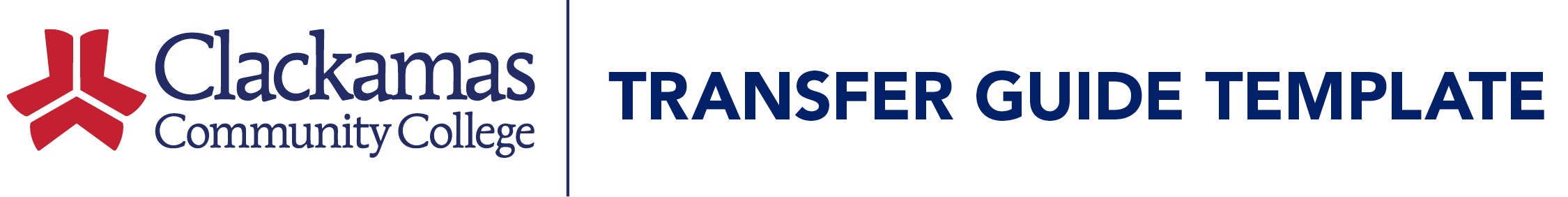 Catalog Year:  2017-2018Department Name - 
Transfer Guide with Purpose: Program/Major Requirements: *AAS required courses satisfy WGU requirements. In addition to the departmental requirements listed above, students must also complete coursework for university admission, general education requirements and BA/BS requirements. Meet with a  Academic & Career Coach to develop an effective transfer plan that will meet your individual needs. Clackamas Community College CCC Courses	Quarter CreditsQuarter CreditsCourse EquivalentsCourse EquivalentsCompetency Units ValueRequirement Satisfied*Introduction to Probability and StatisticsIntroduction to Probability and Statistics3Requirement Satisfied*Integrated Natural ScienceIntegrated Natural Science4Requirement Satisfied*Integrated Natural Science ApplicationsIntegrated Natural Science Applications4Requirement Satisfied*Introduction to PsychologyIntroduction to Psychology3Requirement Satisfied*Introduction to GeographyIntroduction to Geography3Requirement Satisfied*Critical Thinking and LogicCritical Thinking and Logic3Requirement Satisfied*Business EthicsBusiness Ethics3BA 101BA 10144Introduction to Business3BA 22644Business LawBusiness Law3BA 20644Principles of ManagementPrinciples of Management4BA 22344Marketing FundamentalsMarketing Fundamentals3BA 28544Organizational BehaviorOrganizational Behavior3BA 21144Principles of AccountingPrinciples of Accounting4BA 213 or BA 21644Managerial AccountingManagerial Accounting3Introduction to HumanitiesIntroduction to Humanities3Information Systems ManagementInformation Systems Management3Quantitative Analysis for BusinessQuantitative Analysis for Business3Global BusinessGlobal Business3Technology Applications in HealthcareTechnology Applications in Healthcare3Principles of FinancePrinciples of Finance3MicroeconomicsMicroeconomics3MacroeconomicsMacroeconomics3Project ManagementProject Management3Introduction to Human Resource ManagementIntroduction to Human Resource Management3Completion of remaining AAS required courses (See 2017-2018 Catalog for degree requirements)61-6261-62TOTAL CLACKAMAS DEGREE CREDITS93-9493-94TOTAL WGU COMPETENCY UNITSTOTAL WGU COMPETENCY UNITS92Additional Requirements for Program/Major:General Education Requirements: 120 – Total Competency Units Required for Degree62 – Total credits earned by CCC degree and awarded by WGU 28 – Total non-transferable Competency Units that must be completed at WGU With an AAS Degree you will be required to pass the Readiness Assessment to be eligible for admission to WGU 